Final Evaluation Of Student Field ExperienceTHIS SECTION TO BE COMPLETED BY THE STUDENTTHIS SECTION TO BE COMPLETED BY THE TEACHERFinal Evaluation QuestionsWas the student professional in regularity of attendance, in dress and appearance and with the faculty?	1	2	3(makes a poor impression)	(good impression)	(excellent impression)Comments:Do you think the student showed a definite interest in teaching by asking relevant questions and by working with students?	1	2	3(rarely worked well)	(usually worked well)	(always worked well)Comments:Do you think the student has an understanding of students and empathy for their problems?	1	2	3(poor understanding)	(some understanding)	(excellent understanding)Comments:If applicable, does the student show an ability to work with students?	1	2	3(does not work well)	(usually works well)	(works very well)Comments:Considering the student’s level of training has he/she demonstrated growth in understanding and applying the curriculum at an appropriate level?	1	2	3(not knowledgeable)	(somewhat knowledgeable)	(very knowledgeable) Comments:Additional Comments:PLEASE MAIL THIS FORM TO:	Anne La Porta, Email: alaporta@brookdalecc.edu		Field Experience Administrator, 	Career Services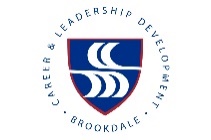 		Brookdale Community College		765 Newman Springs Road		Lincroft, NJ 07738FallSpringYearStudent’s Name:BCC ID#:Brookdale email:Field Experience Faculty Advisor:Classroom Teacher’s Name:Name of School:School Address:School District:Total Hours Student Attended:(60 hrs. minimum to complete process)Start Date/End Date:Cooperating Teacher Signature: